SWAN BOAT CLUB'sBlue Gavel & PastCommodores 2023 Rib RoastFRIDAY August 4th, 2023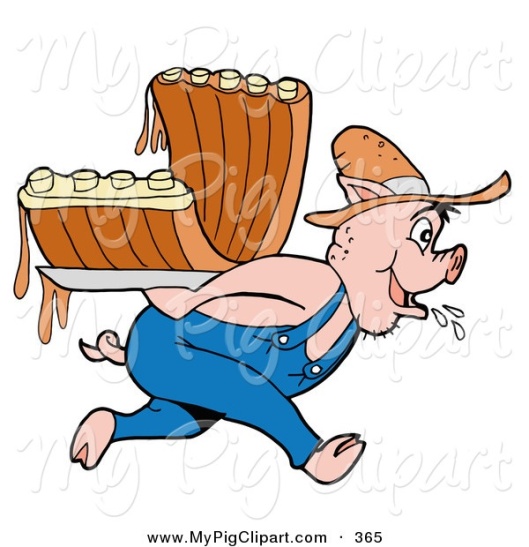 Butchered the last one of the Season!SOLD EVERYTHING BUT THEBABY BACKSHelp us dust off the last of it for the year!MODERATELY PRICED WITH  THE SIDES, FIXIN’S & DESSERTNO RESERVATIONS, Come by boat & come early.Dinner starts around 5:00PMWe will serve till 8:00pm or until they are gone!